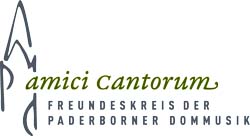 FREUNDESKREIS DER DOMMUSIK PADERBORN                         -o–Hiermit beantrage ich mit Wirkung vom heutigen Tage dieMitgliedschaft im VereinFreundeskreis der Dommusik Paderborn - amici cantorum -Zweck des Vereins ist die Förderung der Dommusik, insbesondere von Domchor und Mädchenkantorei mit folgenden Zielsetzungen:Ideelle und finanzielle Unterstützung der Dommusik, insbesondere Domchor und MädchenkantoreiHilfe bei der Verwirklichung musikalischer und künstlerischer ZieleFörderung der ChorgemeinschaftAktive Unterstützungsarbeit im Umfeld des ChorgeschehensMitfinanzierung von Ausstattung und ChorfreizeitenDokumentation und PräsentationEinbindung älterer oder ehemaliger Chormitglieder und Freunde1. Vorsitzende Antonia Llabrés, Dompropsteigasse 1, 33098 PaderbornIch bin damit einverstanden, dass die vorgenannten Kontaktdaten zu Vereinszwecken durch den Verein genutzt werden dürfen.Mit ist bekannt, dass die Einwilligung in die Datenverarbeitung der vorbenannten Angaben freiwillig erfolgt und jederzeit ganz oder teilweise mit Wirkung für die Zukunft durch mich widerrufen werden kann.BeitragDer Mindestbeitrag beträgt zurzeit 24 Euro jährlich. Jahresbeiträge können nach § 5 der Satzung jederzeit durch Selbsteinschätzung bestimmt werden, wobei die Höhe nicht unter dem von der Mitgliederversammlung festzulegenden Mindestbeitrag liegen darf. Der Beitrag wird jährlich im Voraus eingezogen.Ich entscheide mich für denMindestbeitrag jährlich EUR 24,00Wahlbeitrag jährlich in Höhe von EUR …………….SEPA-LastschriftmandatIch ermächtige den Freundeskreis der Dommusik Paderborn - amici cantorum - e.V., Zahlungen von meinem Konto mittels Lastschrift einzuziehen. Zugleich weise ich mein Kreditinstitut an, die vom Freundeskreis der Dommusik Paderborn - amici cantorum - e.V. auf mein Konto gezogenen Lastschriften einzulösen.Gläubiger-Identifikationsnummer DE68ZZZ00000003304Vorname und Name (Kontoinhaber):                                               ....................................................................................................................................................IBAN: DE _ _  _ _ _ _  _ _ _ _  _ _ _ _  _ _ _ _  _ _       BIC: _ _ _ _ _ _ _ _ _ _ Kreditinstitut: ..............................................................................................................................Ort, Datum: ………………………….Unterschrift Kontoinhaber: …………………………………………………………………………...NameVornamePostleitzahlOrtStraße/HausnummerVorname des Kindes (falls im Chor)Telefonnummere-mail-AdresseOrt, Datum Unterschrift